ΔΡΑΣΤΗΡΙΟΤΗΤΕΣ ΑΠΟ ΤΟ ΚΟΣΜΟ ΤΗΣ ΦΥΣΙΚΗΣ ΓΙΑ ΤΟ ΝΗΠΙΑΓΩΓΕΙΟΣΤΟΙΧΕΙΩΔΗ ΑΣΤΡΟΝΟΜΙΚΑ ΦΑΙΝΟΜΕΝΑ Η ΓΗ ΩΣ ΟΥΡΑΝΙΟ ΣΩΜΑΥπεύθυνος καθηγητής: Ραβάνης ΚωνσταντίνοςΈτος: ΔΗμερομηνία:14/5/2023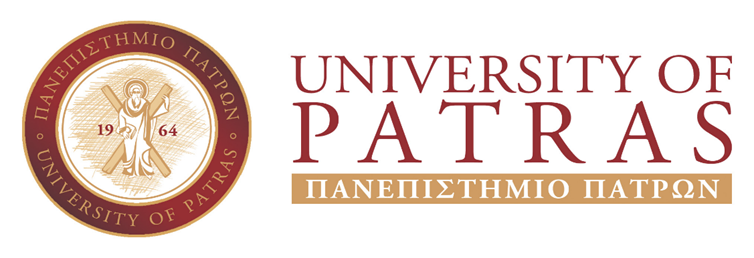 1η ΔραστηριότηταΣτόχος: Να κατανοήσουν τα παιδιά ότι η Γη ανήκει σε ένα σύστημα πλανητών όπου στο κέντρο του βρίσκεται ο ήλιος και οι ίδιοι οι πλανήτες περιστρέφονται γύρω από αυτών.Υλικά: Πουγκί , κορδέλες (8 μπλε , 8 πράσινες)Επικοινωνιακό πλαίσιο: Αφού έχει προηγηθεί σε προηγούμενο μάθημα η δραστηριότητα της ανίχνευσης κι έχουμε αναφέρει ορισμένα πράγματα για τα αστρονομικά φαινόμενα στα παιδιά αλλά κι έχουμε ακούσει τις ιδέες τους για αυτά , τους κάνουμε την εξής ερώτηση που είναι αν είναι έτοιμοι να μας κάνουν αναπαράσταση το πλανητικό μας σύστημα.Περιγραφή δραστηριότητας:-Μαζεύουμε τα παιδιά στη γωνιά της παρεούλας -Ρωτάμε εάν θυμούνται τι είχαμε πει στην ανίχνευση για το συγκεκριμένο θέμα-Έπειτα με τη βοήθεια του πουγκιού χωρίζουμε  τα παιδιά σε δύο ίσες ομάδες των 9 ατόμων-Μέσα στο πουγκί υπάρχουν 2 χρώματα από κορδέλες όπου τα παιδιά θα διαλέγουν τυχαία κι όποια κορδέλα τύχουν θα είναι σε αυτή την ομάδα-Στη συνέχεια δίνουμε τυχαία ονόματα πλανητών στα παιδιά για να μην υπάρξουν διαφωνίες μεταξύ τους και τους δίνουμε λίγο χρόνο για να ετοιμάσουν την αναπαράσταση η κάθε ομάδα ξεχωριστά.-Αφού μας παρουσιάζουν την δουλειά τους μια μια κάνουμε τις παρατηρήσεις μας πάνω σ αυτό που είδαμε-Αν κάποια ομάδα έκανε λάθος παρουσίαση δηλαδή αν στριφογύριζαν εσφαλμένα τότε χρησιμοποιούμε λίγα παιδιά από την ομάδα που ολοκλήρωσε σωστά και λίγα από την άλλη για να γίνει σωστά η αναπαράσταση-Τέλος η δραστηριότητα αυτή έχει χαρακτήρα αξιολόγησης για να δούμε αν όντως έχουν καταλάβει τα παιδιά το πλανητικό μας σύστημα.